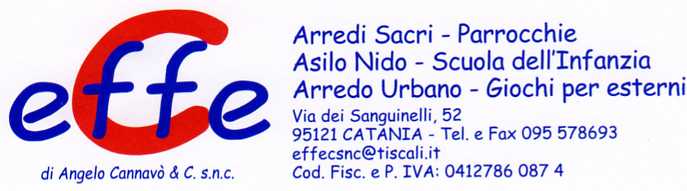 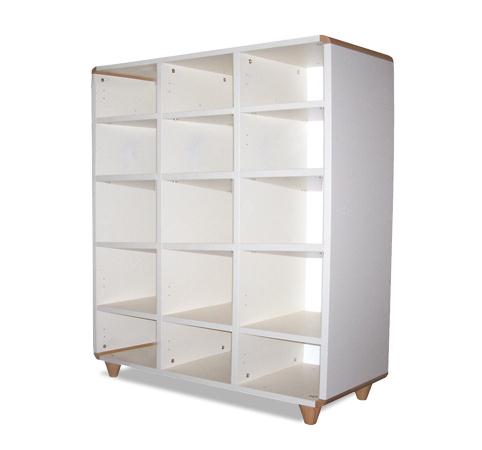 Descrizione:Casellario con 9, 12 o 15 caselle, con struttura inbilaminato idrofugo, spessore 22 mm, in classe E1,privo di formaldeide, bordatura in ABS stondato,composto da elementi angolari e piedini conici inmassello di faggio.Disponibile in vari colori.Dimensioni: misura 110x107,5x40pDisponibile anche nella versione a 18/24/32 caselleCategoria: ArmadiCodice: RA01041